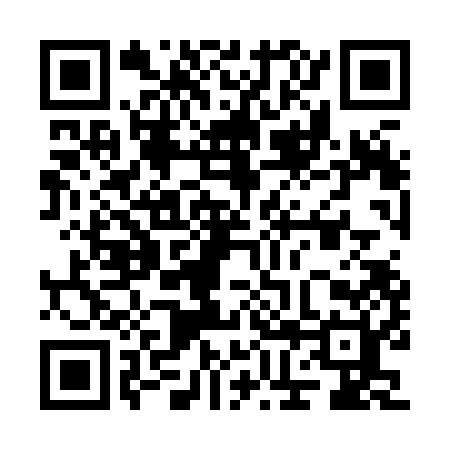 Prayer times for Bhashkarkhila, BangladeshWed 1 May 2024 - Fri 31 May 2024High Latitude Method: NonePrayer Calculation Method: University of Islamic SciencesAsar Calculation Method: ShafiPrayer times provided by https://www.salahtimes.comDateDayFajrSunriseDhuhrAsrMaghribIsha1Wed4:015:2211:543:216:267:482Thu4:005:2111:543:216:277:483Fri3:595:2011:543:216:277:494Sat3:585:2011:543:206:287:505Sun3:575:1911:543:206:287:516Mon3:565:1811:533:206:297:517Tue3:555:1811:533:206:297:528Wed3:545:1711:533:196:307:539Thu3:545:1711:533:196:307:5310Fri3:535:1611:533:196:317:5411Sat3:525:1511:533:196:317:5512Sun3:515:1511:533:196:327:5513Mon3:515:1411:533:186:327:5614Tue3:505:1411:533:186:337:5715Wed3:495:1311:533:186:337:5816Thu3:495:1311:533:186:347:5817Fri3:485:1211:533:186:347:5918Sat3:475:1211:533:186:358:0019Sun3:475:1211:533:176:358:0020Mon3:465:1111:533:176:368:0121Tue3:465:1111:533:176:368:0222Wed3:455:1011:543:176:378:0223Thu3:445:1011:543:176:378:0324Fri3:445:1011:543:176:388:0425Sat3:445:1011:543:176:388:0426Sun3:435:0911:543:176:398:0527Mon3:435:0911:543:176:398:0628Tue3:425:0911:543:176:408:0629Wed3:425:0911:543:176:408:0730Thu3:425:0811:543:176:418:0831Fri3:415:0811:553:176:418:08